RESTRICTIVE HOUSING OVERSIGHT COMMITTEE Meeting Date: January 2nd, 2024Meeting Time: 9:30AM-11:30AM Meeting Place: Microsoft Teams (virtual)  CALL TO ORDER Chairman Andrew Peck called the meeting to order at 9:33AM once a quorum of members had been established. Present: Chair Andrew Peck Hollie Matthews Kyle Pelletier Bonnie Tenneriello, Esq. Kevin Flanagan Dr. Brandy Henry, PhD Bob Fleischner, Esq. Joanne Barros Justice Geraldine Hines Absent: Sheriff Tom Bowler RHOC REPORT AND RECOMMENDATIONS REVIEW Michaela shared the report and made changes in real time based on Committee member feedback and comments. There was a lengthy discussion on the recommendation regarding the addition of two new voting members being added to the Committee and how their appointments would occur and who would be responsible for sourcing the nominees and making the appointments.MEMBER COMMENT There were no additional comments. PUBLIC COMMENT Members of the public were not in attendance.ADJOURN The meeting adjourned at 11:34AM. 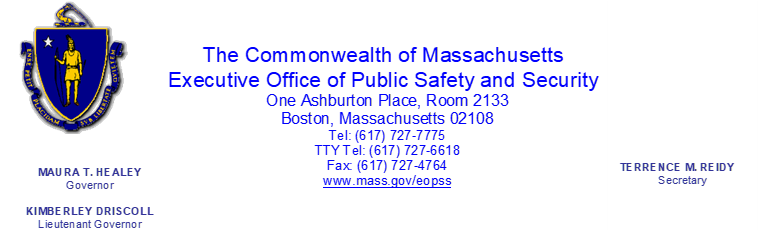 